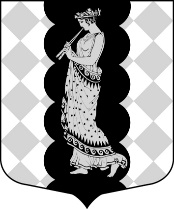 ВНУТРИГОРОДСКОЕ МУНИЦИПАЛЬНОЕ ОБРАЗОВАНИЕ ГОРОДА ФЕДЕРАЛЬНОГО ЗНАЧЕНИЯ САНКТ-ПЕТЕРБУРГА МУНИЦИПАЛЬНЫЙ ОКРУГ ЛАНСКОЕ МУНИЦИПАЛЬНЫЙ СОВЕТРЕШЕНИЕ«11» февраля 2021 г.				      		    	      		№ 61«Об утверждении Плана нормотворческой деятельностиМуниципального Совета внутригородского муниципального образования города федерального значения Санкт-Петербурга муниципальный округ Ланское на I полугодие 2021 года» в новой редакции.В соответствии с Федеральным законом от 06.10.2003 г. № 131-ФЗ «Об общих принципах организации местного самоуправления в Российской Федерации», Законом Санкт-Петербурга от 23.09.2009 г. № 420-79 «Об организации местного самоуправления в Санкт-Петербурге», Уставом внутригородского муниципального образования города федерального значения Санкт-Петербурга муниципальный округ Ланское, предложением прокуратуры Приморского района от 21.01.2021 года №04-17-2021 Муниципальный Совет муниципального образования муниципальный округ Ланское:РЕШИЛ:1. Утвердить План нормотворческой деятельности Муниципального Совета внутригородского муниципального образования города федерального значения Санкт-Петербурга муниципальный округ Ланское на I полугодие 2021 года в новой редакции согласно Приложению № 1 к данному Решению.2. Контроль за исполнением настоящего Решения возложить на Главу внутригородского муниципального образования города федерального значения Санкт-Петербурга муниципальный округ Ланское Дорожкова А.А.3. Настоящее Решение вступает в силу с момента принятия.Глава внутригородского муниципального образованиягорода федерального значения Санкт-Петербургамуниципальный округ Ланское,исполняющий полномочияПредседателя Муниципального Совета			               А.А. ДорожковПриложение № 1к Решению Муниципального Совета Муниципального образования города федерального значения Санкт-Петербурга муниципальный округ Ланское от «11» февраля 2021 г. № 61ПЛАНнормотворческой деятельности Муниципального Совета внутригородского муниципального образования города федерального значения Санкт-Петербурга муниципальный округ Ланское на I полугодие 2021 года№п/пНормативно-правовой актСрокпринятия123 1Внесение изменений в Устав внутригородского муниципального образования города федерального значения Санкт-Петербурга муниципальный округ ЛанскоеПо мере необходимости2Отчет перед населением «Об исполнении бюджета внутригородского муниципального образования Санкт-Петербурга муниципальный округ Чёрная речка за 2020 год I полугодие3Утверждение Плана нормотворческой деятельности на II полугодие 2021 годаI полугодие4Об утверждении структуры Муниципального Совета внутригородского муниципального образования города федерального значения Санкт-Петербурга муниципальный округ ЛанскоеПо мере необходимости 5Об утверждении структуры Местной Администрации внутригородского муниципального образования города федерального значения Санкт-Петербурга муниципальный округ ЛанскоеПо мере необходимости 6О внесении изменений в местный бюджет Местной Администрации Муниципального образования города федерального значения Санкт-Петербурга муниципальный округ Ланское           По мере необходимости   7О признании утративших силу муниципальных правовых актов По мере необходимости  8Рассмотрение проектов нормативных правовых актов, внесенных гражданами внутригородского муниципального образования города федерального значения Санкт-Петербурга муниципальный округ Ланское в порядке правотворческой инициативыПо мере поступления 9Принятие иных правовых актов в соответствии с требованиями действующего законодательстваПо мере необходимости10Рассмотрение поступивших Протестов, Требований, Представлений и Предложений Прокуратуры районов и других проверяющих органовПо мере поступления 11Внесение изменений в действующие муниципальные правовые акты в целях приведения их в соответствие с требованиями действующего законодательстваПо мере необходимости12В соответствии с Предложениями Прокуратуры Приморского района в порядке ст. 9 Федерального закона «О прокуратуре Российской Федерации» о внесении изменений и дополнений в нормативные правовые акты» внести дополнения и изменения в Устав муниципального образования города федерального значенияСанкт-Петербурга муниципальный округ Ланское, а именно в главу 2 «Вопросы местного значения» в связи с вступлением в силу  Закона Санкт-Петербурга от 18.06.2020 N 286-66 "О внесении изменений в Закон Санкт-Петербурга "Об организации местного самоуправления в Санкт-Петербурге" и Закона Санкт-Петербурга от 21.12.2020 N 593-138 "О внесении изменений в Закон Санкт-Петербурга "О финансировании расходов на обеспечение благоустройства на территории Санкт-Петербурга в части, касающейся устройств наружного освещения и подсветки, а также фонтанов и фонтанных комплексов" и Закон Санкт-Петербурга "Об организации местного самоуправления в Санкт-Петербурге"I полугодие 2021 года